U.P. Alumni Engineers, Inc.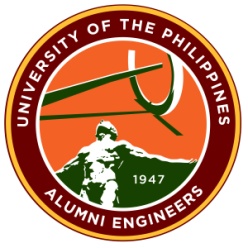 Room 105 ,Juinio Hall, U.P. Diliman, Q.C.Website: www.upae.org  Email: secretariat@upae.orgUPAE AWARD NOMINATION Nominee: _______________________________________________Course / Year: _________________                     (First)          (Middle Name / Maiden Name)       (Family)Nominated for:	 Most Distinguished						        Alumnus/Alumna AwardProfessional Degree Award for:(Please specify)Chemical EngineeringCivil EngineeringComputer EngineeringComputer ScienceElectrical EngineeringElectronics and Communication EngineeringGeodetic EngineeringIndustrial EngineeringMaterials EngineeringMetallurgical EngineeringMining EngineeringMechanical EngineeringAchievement Award for: (Please specify)National LifetimeEntrepreneurshipEngineering EducationGovernment ServicePublic ServiceSustainabilityGlobalPosthumous Award NOMINATED/RECOMMENDED BY: ___________________________________________                                                           	(First)        	  (Middle Name / Maiden Name)       (Family)Signature:Residence: _____________________________________________________________________________Res. Tel. No. _________________________Fax No: ___________________________________________E-mail Add. __________________________ Cell Phone ________________________________________Bus. Address: __________________________________________________________________________Bus. Tel. No.: _________________________Fax. No.: _________________________________________Citation (to be filled up by nominator) as to why the alumnus is being nominated:_______________________________________________________________________________________________________________________________________________________________________________________________________________________________________________________________________________________________________________________________________________________________________________________________________________________________________________________________________________________________________________________________________________________A. PERSONAL INFORMATION OF NOMINEEPresent Address: ________________________________________________________________________Res. Tel. No.: _______________ Fax No.: _____________________ Cell Phone ____________________Date of Birth: ______________ Place of Birth _________________Civil Status _____________________Citizenship: _______________ Gender: _______________ How Acquired: _________________________								              (By Birth Naturalization) Bus. Address: __________________________________________________________________________Bus. Tel. No.: ________________________________ Fax No.: __________________________________B. PROVEN LEADERSHIP QUALITIES/CITATIONS/AWARDS OF NOMINEEProfessional Associations of nominee of which s/he is an active memberCivic social and/ or religious organizations of which s/he is an active memberHonors, awards and citations given by reputable organizations for demonstrated leadership qualitiesC. PROFESSIONAL COMPETENCE  EXPERIENCEFormal educational backgroundLicensure Examination/s Passed and CertificationsSpecial studies, scholarship grants for advanced degreesResearch activities undertakenProfessional books and/or articles publishedD. PROFESSIONAL PRACTICE OR EMPLOYMENTProfessional PracticeDescribe briefly the nature of professional work undertaken____________________________________________________________________________________________________________________________________________________________________________
____________________________________________________________________________________________________________________________________________________________________________E. TEACHING EXPERIENCE (for Engineering Education Award) F. OTHER INFORMATION, IF ANY SHOWING EVIDENCE OF NOMINEE’S PROVEN LEADERSHIP QUALITIES  ACCOMPLISHMENTS  EVIDENCE OF NOMINEE’S PROFESSIONAL PRACTICE  EMPLOYMENT.__________________________________________________________________________________________________________________________________________________________________________________________________________________________________________________________________G. INTEGRITY  COMMITMENT TO HIGHEST PROFESSIONAL STANDARDSHas nominee ever been convicted for violation of any law, ordinance or regulation? ___ (Yes/No)________________________________________________________________________________________________________________________________________________________________________________________________________________________________________________________________________________________________________________________________________________________Professional reference (clients, employers, etc. who can attest to nominee’s professional competence and are not related by consanguinity or affinity to him/her)CERTIFICATION  ACKNOWLEDGEMENT:I do hereby certify that the information and data written by me above are true and correct to my own knowledge. SIGNATURE ______________________              DATE ____________________________Note:  Nominee may attach resumé of no more than (5) pages.ENDORSEMENT OF DEPARTMENT OF COLLEGE OF ENGINEERING ALUMNI ORGANIZATIONSWe hereby certify that herein nominee for ________________(award)__________ is known to the organization/department to be of good reputation and what we know him/her to be fully qualified for the aforementioned award.__________________________SIGNATURE____________________________ NAME____________________________POSITION____________________________DAPARTMENT/ORGANIZATION___________________________DATEName of AssociationPosition HeldInclusive PeriodName of OrganizationPosition HeldInclusive PeriodDescriptionAwarded byDateAcademic Degree(s) or units earnedName of SchoolDate conferred or earnedHonor or DistinctionName of Examination/CertificationsDate TakenRatingRank, if among topnotchersNumber of times takenSponsorDescription of CourseInstitution AttendedInclusive PeriodResearch TitleInclusive PeriodOther Relevant InformationTitleDate of PublicationName of Publication and PublisherName of Firm, Agency or OrganizationPosition HeldInclusive PeriodName and Location of Educational InstituteSubject TaughtInclusive PeriodName and PositionAddressTelephone No.